Załącznik do umowy nr 1Opis przedmiotu zamówienia1. Stanowisko pracy nr 1 – 1 szt. złożone z: - modułu łukowego, lewego modułu prostego z szafkami, prawego modułu prostego z szafką, nadstawki,- blaty, korpusy i fronty wykonane z płyty melaminowanej, front modułu łukowego wykonany z laminatu HPL,- blaty i nogi zewnętrzne o grubości 36mm, pozostałe elementy o grubości 18mm,- ścianki boczne szuflad metalowe, ścianka tylna i dno szuflad płytowe, prowadnice szuflad kulkowe
z systemem cichego domyku,- drzwi skrzydłowe szafek z amortyzacją zamykania (cichy domyk),- uchwyty metalowe lakierowane proszkowo,- techniczne fronty skrzydłowe wyposażone w kratki wentylacyjne,- dwa poziome uchylne kanały kablowe wykonane z blachy lakierowanej proszkowo,- jeden pionowy kanał kablowy wykonany z tworzywa,- wysuwana półka na klawiaturę z płyty melaminowanej na prowadnicach kulkowych,Rysunki poglądowe: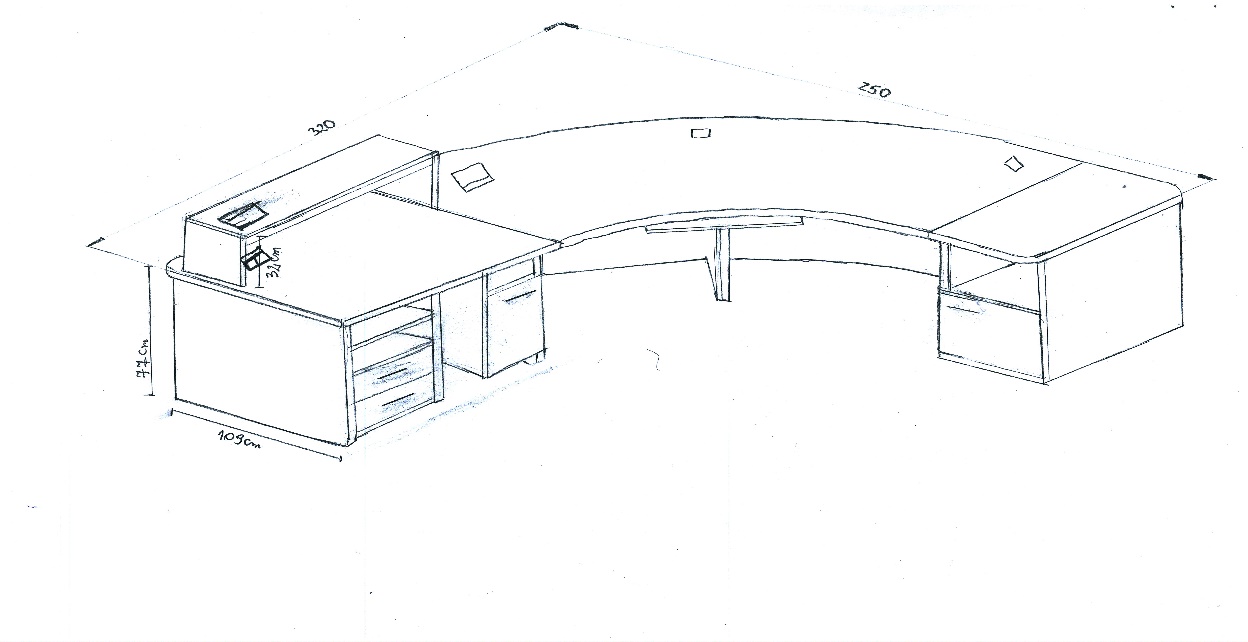 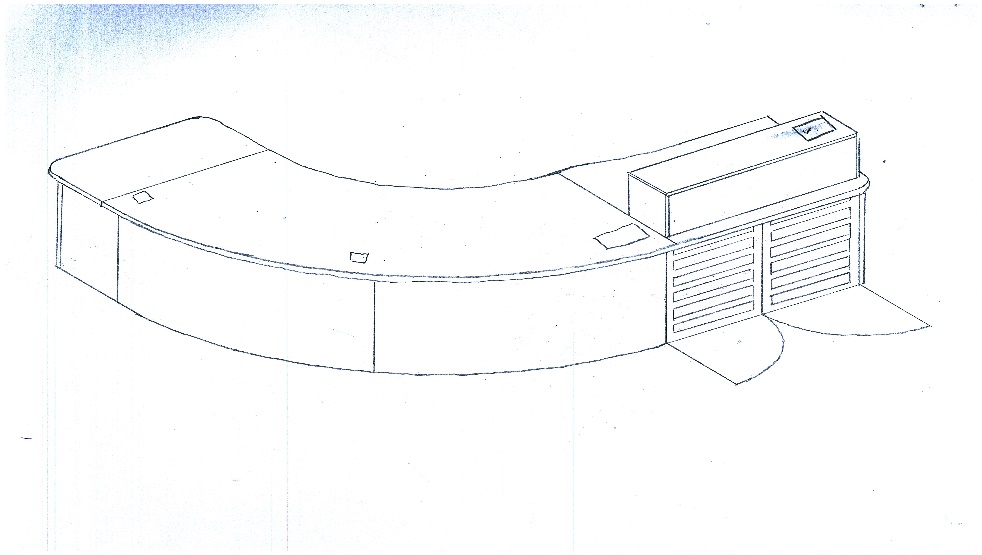 2. Stanowisko pracy nr 2 – 1 szt. złożone z:- modułu łukowego, lewego modułu prostego z szafkami, prawego modułu prostego z szafką, nadstawki,- blaty, korpusy i fronty wykonane z płyty melaminowanej, front modułu łukowego wykonany z laminatu HPL,- blaty i nogi zewnętrzne o grubości 36mm, pozostałe elementy o grubości 18mm,- ścianki boczne szuflad metalowe, ścianka tylna i dno szuflad płytowe,- prowadnice szuflad kulkowe z systemem cichego domyku,- drzwi skrzydłowe szafek z amortyzacją zamykania (cichy domyk),- uchwyty metalowe lakierowane proszkowo,- techniczne fronty skrzydłowe wyposażone w kratki wentylacyjne,- dwa poziome uchylne kanały kablowe wykonane z blachy lakierowanej proszkowo,- jeden pionowy kanał kablowy wykonany z tworzywa,- wysuwana półka na klawiaturę z płyty melaminowanej na prowadnicach kulkowych,- dwa przepusty kablowe z uchylną metalową klapką,Rysunki poglądowe: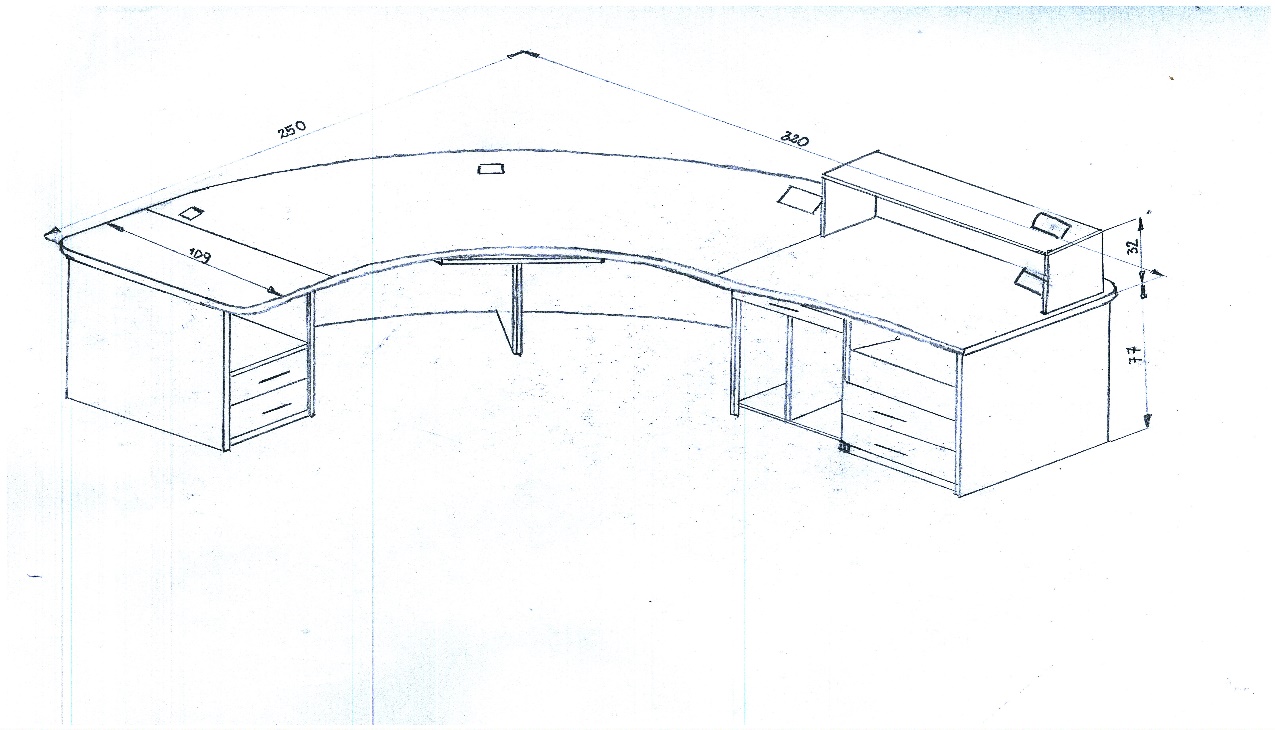 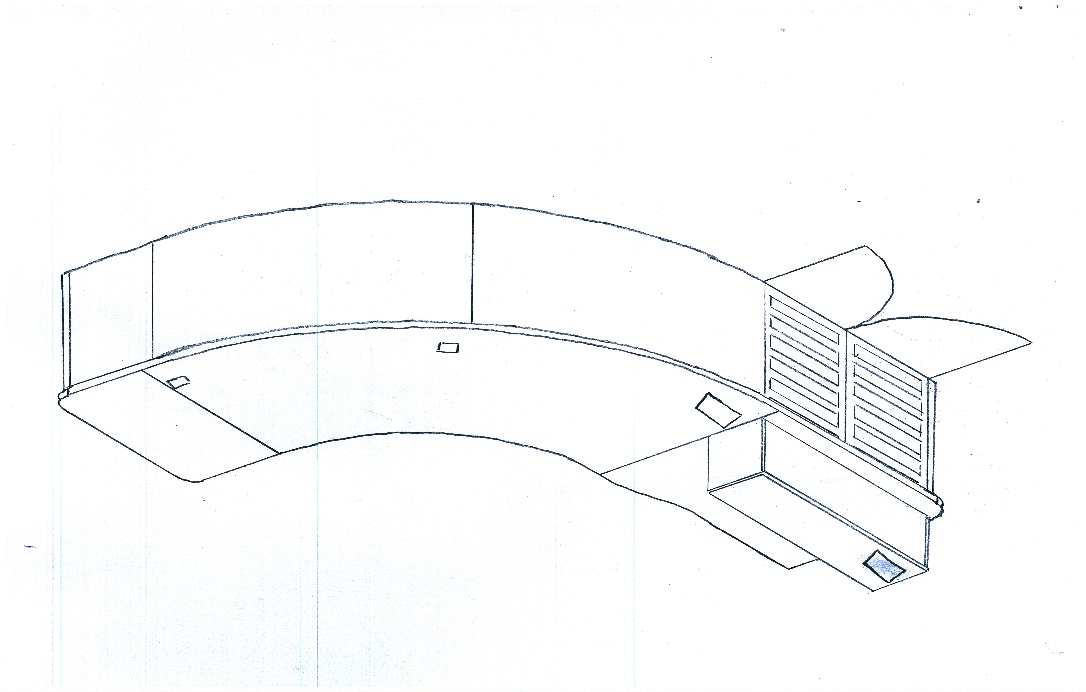 3. Trzy osobowe stanowisko – 1 szt. złożone z:- biurka o wymiarach 220x70cm z szafką na komputer i szafką na radiostacje oraz nadstawką, biurka o wymiarach 220x70cm z szafką na komputer i nadstawką, biurka o wymiarach 140x80cm z szafką na komputer i szafką na drukarkę,- blaty, korpusy i fronty wykonane z płyty melaminowanej,- blaty i nogi zewnętrzne o grubości 25mm, pozostałe elementy o grubości 18mm,- ścianki boczne szuflad metalowe, ścianka tylna i dno szuflad płytowe, prowadnice szuflad kulkowe z systemem cichego domyku,- uchwyty metalowe lakierowane proszkowo,- trzy poziome uchylne kanały kablowe wykonane z blachy lakierowanej proszkowo,- trzy pionowe kanały kablowe wykonane z tworzywa,- trzy wysuwane półki na klawiaturę z płyty melaminowanej na prowadnicach kulkowych,Rysunki poglądowe: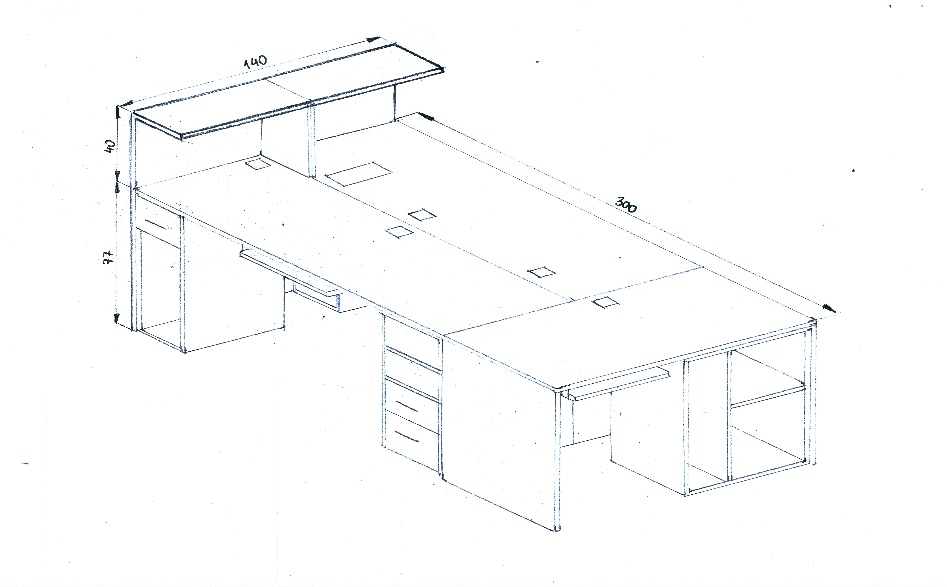 4. Szafa/obudowa szaf z drzwiami przesuwnymi – 1 szt. złożona z:- dwóch modułów - lewego z dwoma przegrodami pionowymi i półkami, prawego z przegrodą pionową i półkami stanowiącego obudowę szaf metalowych,- korpusy i fronty wykonane z płyty melaminowanej o grubości 18 i 25mm,- cztery fronty przesuwne na prowadnicach metalowych,- uchwyty krawędziowe.Rysunki poglądowe: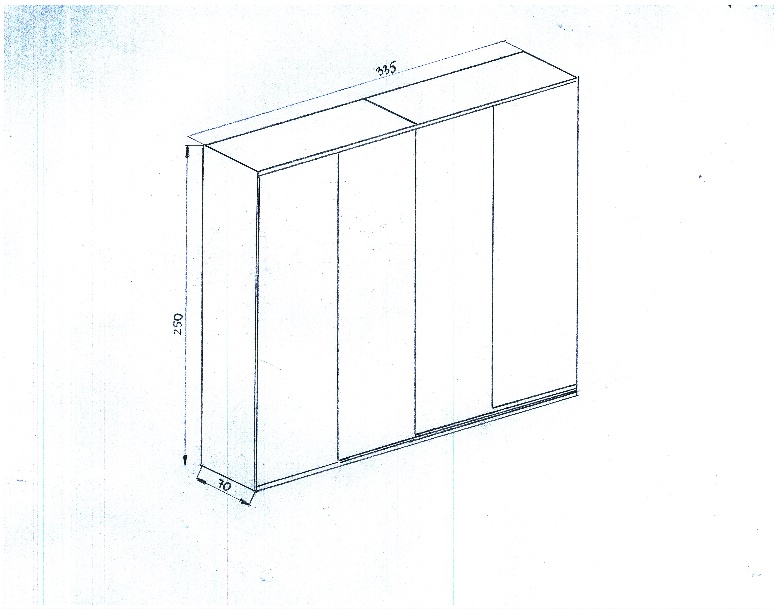 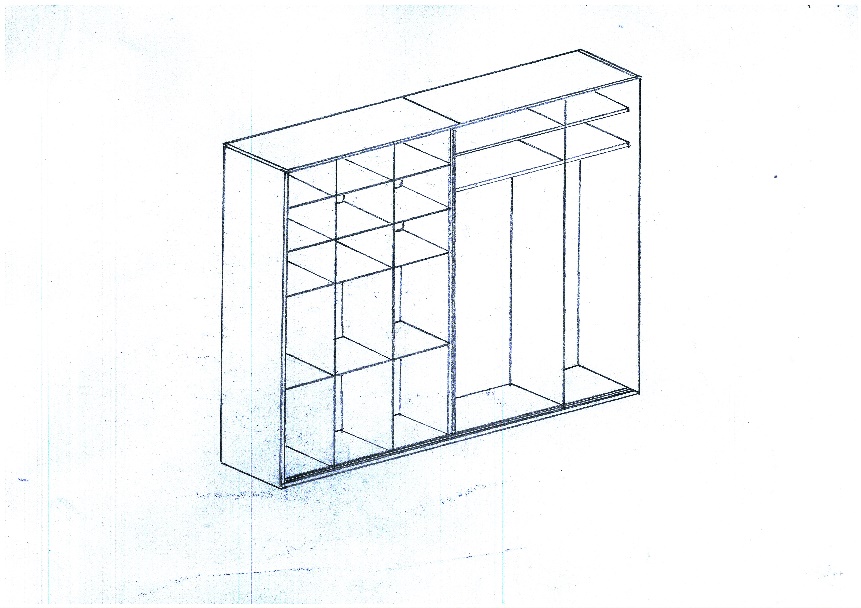 5. Zestaw szafek – 1 szt. złożony z:- szafek z jedną półką i drzwiami jednoskrzydłowymi, szafek z szufladami i narożnych regałów otwartych,- korpusy i fronty wykonane z płyty melaminowanej o grubości 18mm wieniec nakładany o grubości 36mm,- ścianki boczne szuflad metalowe, ścianka tylna i dno szuflad płytowe, prowadnice szuflad kulkowe z systemem cichego domyku,- drzwi skrzydłowe szafek z amortyzacją zamykania (cichy domyk),- uchwyty metalowe lakierowane proszkowo,- posiada stopki poziomujące,Rysunek poglądowy: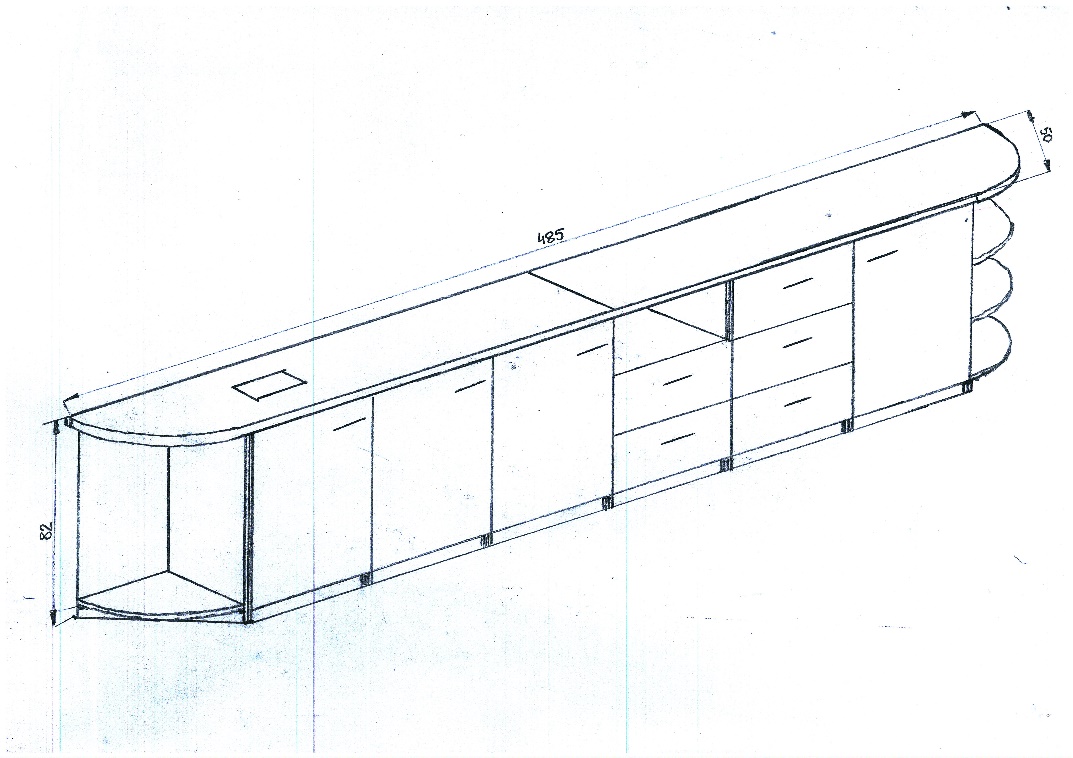 6. Szafka z szufladami na drukarkę – 3 szt. składająca się z:- czterech szuflad,- korpus i fronty wykonane z płyty melaminowanej o grubości 18 i 25mm,- ścianki boczne szuflad metalowe, ścianka tylna i dno szuflad płytowe,- prowadnice szuflad kulkowe z systemem cichego domyku,- uchwyty metalowe malowane proszkowo,- posiada stopki poziomujące.Rysunek poglądowy: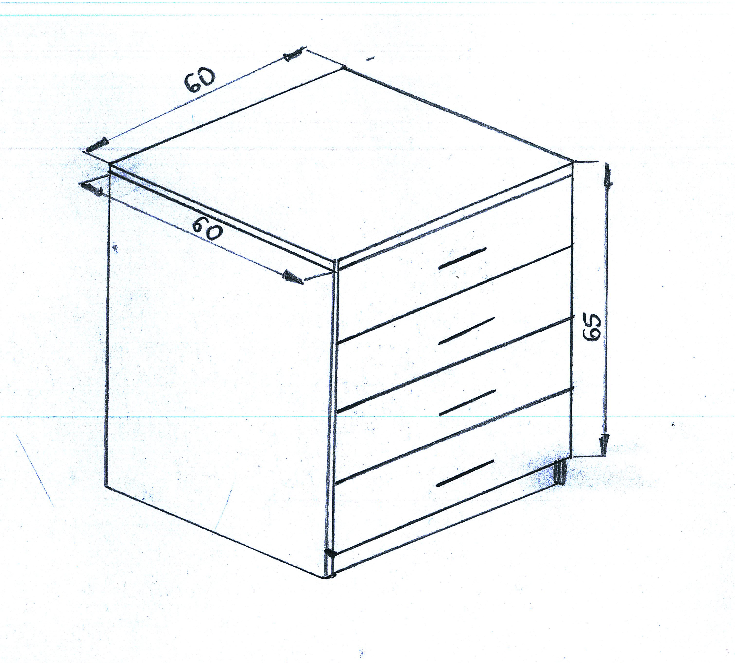 7. Stolik konferencyjny z blatem kwadratowym na nodze talerzowej o wymiarach 80x80x76h cm – 1 szt. składający się z:- blat stolika wykonany z płyty melaminowanej o grubości 25mm,- stelaż metalowy lakierowany proszkowo,- noga kolumnowa o przekroju okrągłym,- okrągła stopa talerzowa,- stopki poziomujące.Zdjęcie poglądowe: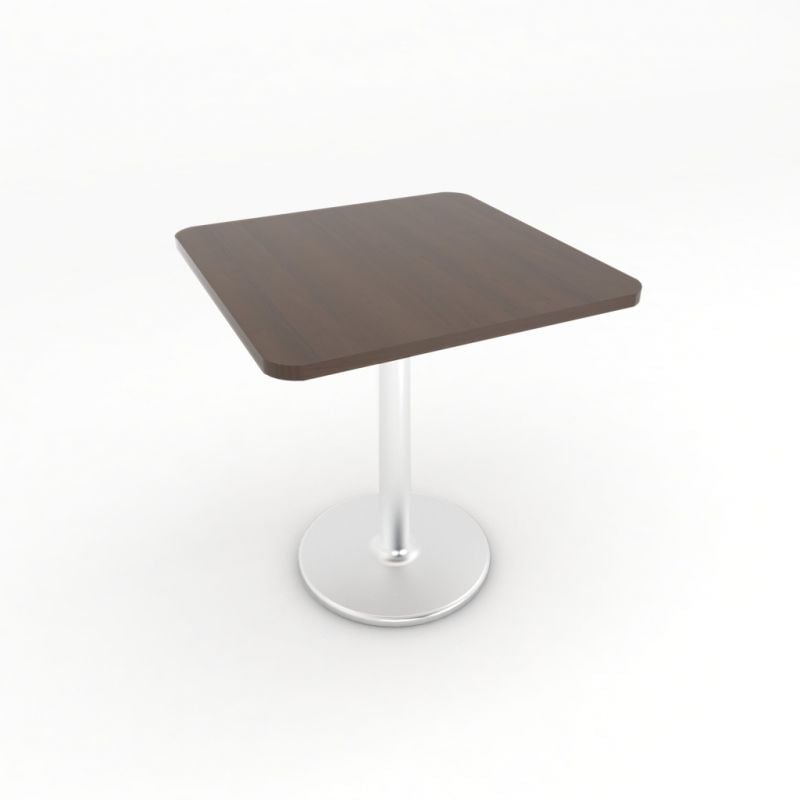 Przybliżone wymiary przy rysunkach poglądowych są wyrażone w centymetrach, a ostateczne wymiary zostaną ustalone po dokonaniu pomiarów na miejscu montażu. Kolor mebli i stolika będzie ustalony z wyłonionym dostawcą w późniejszym terminie.